城乡居民医疗保险、大病保险、医疗救助“3+N”报销“一件事”工作流程图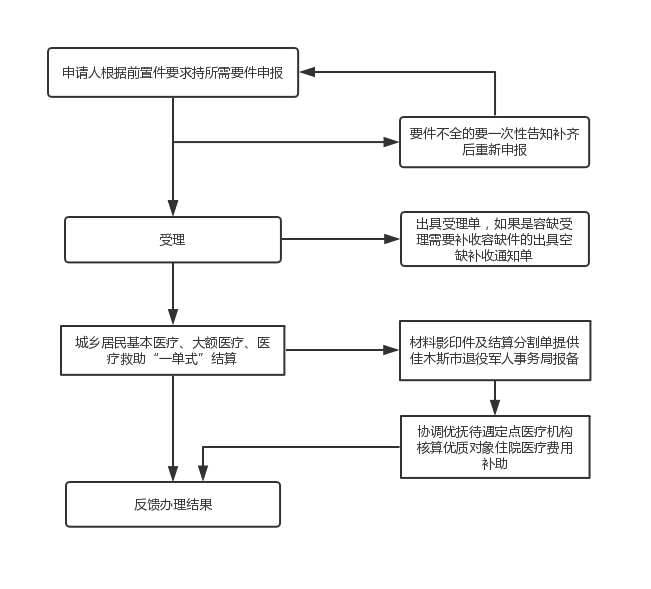 